June 2, 2021A-8920700A-2021-3024899FORWARD MOVING LLC245 WELSH POOL RDEXTON  PA 19341 Cancellation of Certificate of Public ConvenienceForward Moving, LLC A-6411973To Whom It May Concern:We have received the application to abandon/discontinue service and for the cancellation of its certificate, to transport, as a common carrier, by motor vehicle, household goods in use, between points within a 25 mile radius of West Whiteland Township, as authorized at Docket A-2018-3005348.YOU  ADVISED:  That the certificate issued at A-8920700, be and is hereby cancelled, and all rights, powers and privileges granted thereby shall forthwith cease and terminate. A certificate of public convenience to discontinue service will be issued at A-8920700.  The carrier retains no other active authority.							Very truly yours,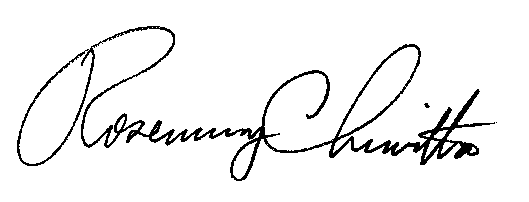 							Rosemary Chiavetta							Secretary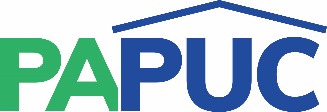 COMMONWEALTH OF PENNSYLVANIAPENNSYLVANIA PUBLIC UTILITY COMMISSIONCOMMONWEALTH KEYSTONE BUILDING400 NORTH STREETHARRISBURG, PENNSYLVANIA 17120http://www.puc.pa.gov E-filing and E-service only per Emergency Order M-2020-3019262